Indicador de desempeño: Aplica sus conocimientos para solucionar problemas en equipo o llevando el liderazgo.Tema:            Prácticas deportivas.  Nota 1: Las fotos del trabajo debe ser enviado al correo juliangov@campus.com.co con el nombre de la niña y grado.       Nota 2: lo consignado en el blog, es una guía explicativa donde se desarrollaran los temas, teniendo en cuenta la ayuda del padre de familia durante el proceso educativo, en está encontrara la explicación del tema, vídeos relacionados y jugos o actividades del tema propuesto. la explicación debe quedar consignada en el cuaderno.       Ajedrez.El ajedrez es un juego entre dos contrincantes, cada uno dispone de 16 piezas móviles que se colocan sobre un tablero​ dividido en 64 casillas o escaques.​ En su versión de competición, está considerado como un deporte aunque en la actualidad tiene claramente una dimensión social, educativa y terapéutica​ también.Se juega sobre un tablero cuadriculado de 8×8 casillas (llamadas escaques),​ alternadas en colores blancos y negro, que constituyen las 64 posibles posiciones de las piezas para el desarrollo del juego. Al principio del juego cada jugador tiene dieciséis piezas: un rey, una dama, dos alfiles, dos caballos, dos torres y ocho peones. Se trata de un juego de estrategia en el que el objetivo es «derrocar» al rey del oponente. Esto se hace amenazando la casilla que ocupa el rey con alguna de las piezas propias sin que el otro jugador pueda proteger a su rey interponiendo una pieza entre su rey y la pieza que lo amenaza, mover su rey a un escaque libre o capturar a la pieza que lo está amenazando, lo que trae como resultado es el jaque mate y el fin de la partida.Este deporte, tal como se conoce actualmente, surgió en Europa durante el siglo XV, como evolución del juego persa shatranj, que a su vez surgió a partir del más antiguo chaturanga,​ que se practicaba en la India en el siglo VI. La tradición de organizar competiciones de ajedrez empezó en el siglo XVI. El primer campeonato oficial del mundo de ajedrez se organizó en 1886. El ajedrez está considerado por el Comité Olímpico Internacional como un deporte, y las competiciones internacionales están reguladas por la FIDE. Los jugadores compiten a nivel individual en diferentes torneos, aunque también existen competiciones por equipos, siendo una de las más importantes las Olimpíadas de ajedrez.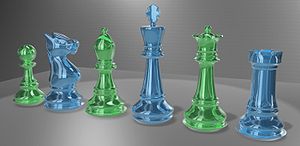 Actividades.1. Juegos relacionados sobre el ajedrez.Juegos de peones

https://www.ajedrezeureka.com/ajedrez-solo-peones/

https://www.ajedrezeureka.com/revuelta-de-campesinos/

Juegos de caballos

https://www.ajedrezeureka.com/ajedrez-los-diez-caballos/

Juego de la reina

https://www.ajedrezeureka.com/variante-ajedrez-las-nueve-reinas-en-linea-con-un-amigo/

Juego de alfiles

https://www.ajedrezeureka.com/reinas-vs-alfiles-y-caballos/

Juego de la torre

https://www.ajedrezeureka.com/ajedrez-4x5-con-torres-y-reina/

Otros juegos

https://www.ajedrezeureka.com/category/juega-al-ajedrez-con-el-ordenador/2. Escoge una de las fichas del ajedrez, lee su origen y etimología, después de esto crea una historia propia sobre el origen de la ficha.  UrbanidadIndicador de desempeño:  Clasifica estrategias para la solución de conflictos bélicos, personales, sociales y ambientales.Tema:    Tipos de conflictos.Conflictos personales.Los conflictos personales son muy humanos pero, ¿cuáles son las principales causas que los producen? En este artículo, me gustaría compartir mis reflexiones al respecto.

El deseo de querer tener la razón


Cada ser humano vive su realidad a partir de su propio punto de vista. El problema surge cuando de ese punto de vista particular, hacemos una única interpretación posible de la realidad. En ocasiones, hipótesis sin constrastar se convierten en afirmaciones verdaderas (subjetividad). El deseo de querer tener la razón es una causa frecuente de distanciamiento. Una relación implica establecer puentes y puntos de encuentro.
El miedo a no ser aceptado


Uno de los temores más universales es el miedo a la soledad. Un temor que desde el punto de vista social se refleja en el deseo de querer agradar a los demás y tener amigos. Desde el punto de vista de la libertad interior es un signo de fortaleza emocional ser uno mismo. Es decir, no caer en la esclavitud constante de querer recibir la aprobación del otro.

El miedo a la soledad también puede conducir a una persona a mantener relaciones que no le resultan gratificantes. Cuando en realidad, el mayor sufrimiento es el que surge de estar en compañía y sentir soledad en el corazón.
No expresar los sentimientos


Existen personas que cuando tienen un conflicto personal, hablan sobre el tema con total claridad con un amigo externo al conflicto pero en cambio, no hablan con la misma claridad con la persona implicada. Expresar el punto de vista personal frente al otro es un paso necesario para llegar a acuerdos, dialogar y abrir puertas allí donde el orgullo se convierte en una barrera.

Es positivo mirar más allá de ese conflicto puntual para valorar una relación desde el punto de vista general y así hacer un balance más objetivo.

Este artículo es meramente informativo, en Psicología-Online no tenemos facultad para hacer un diagnóstico ni recomendar un tratamiento. Te invitamos a acudir a un psicólogo para que trate tu caso en particular.Actividad 1. Da una opinión propia, sobre el siguiente articulo en los comentarios del blog acuérdate de colocar tu apellido: https://www.elpais.com.co/colombia/llamado-de-la-corte-a-reglamentar-la-eutanasia-vuelve-a-abrir-debate.html 